У  К  Р А  Ї  Н  А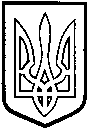 ТОМАШПІЛЬСЬКА РАЙОННА РАДАВ І Н Н И Ц Ь К О Ї  О Б Л А С Т ІРІШЕННЯ  №337від 5 грудня 2017 року						      22 сесія 7 скликанняПро передачу на баланс приміщеньВідповідно до пункту 20 частини 1 статті 43 Закону України “Про місцеве самоврядування в Україні”, пункту 39 розділу VI Прикінцеві та перехідні положення Бюджетного кодексу України, рішення 23 сесії районної ради 5 скликання від 28 квітня 2009 року №284 «Про управління об’єктами спільної власності територіальних громад району», враховуючи клопотання відділу освіти Томашпільської районної державної адміністрації, та висновок постійної комісії районної ради з питань регулювання комунальної власності, комплексного розвитку та благоустрою населених пунктів, охорони довкілля, будівництва і приватизації, районна рада ВИРІШИЛА:Закріпити на праві оперативного управління та поставити на баланс відділу освіти Томашпільської районної державної адміністрації приміщення, що знаходяться за адресою: смт.Томашпіль, пл.Тараса Шевченка, 2, Адмінбудинок №1, а саме:кімнати № 9 та 10 другого поверху - загальною площею 32,9 кв.м; частина коридору другого поверху – загальною площею 13,6 кв.м; частина сходинкової клітини - загальною площею 5 кв.м;кімнату №1 першого поверху – загальною площею 9,09 кв.м.Відділу освіти районної державної адміністрації (Кравчук В.В.) прийняття приміщень на баланс відділу освіти райдержадміністрації здійснити у відповідності до чинного законодавства України у п’ятиденний термін.Контроль за виконанням даного рішення покласти на постійну комісію районної ради з питань регулювання комунальної власності, комплексного розвитку та благоустрою населених пунктів, охорони довкілля, будівництва і приватизації (Гаврилюк В.А.)Голова районної ради					Д.Коритчук